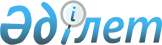 Қазақстан Республикасы Үкіметінің 2009 жылғы 18 ақпандағы N 184 қаулысына өзгерістер мен толықтырулар енгізу туралыҚазақстан Республикасы Үкіметінің 2009 жылғы 8 мамырдағы N 676 Қаулысы

      Қазақстан Республикасының Үкіметі Қ АУЛЫ ЕТЕДІ: 



      1. "Қазақстан Республикасы Үкіметінің заң жобалау жұмыстарының 2009 жылға арналған жоспары туралы" Қазақстан Республикасы Үкіметінің 2009 жылғы 18 ақпандағы N 184 қаулысына мынадай өзгеріс пен толықтырулар енгізілсін: 

      көрсетілген қаулымен бекітілген Қазақстан Республикасы Үкіметінің заң жобалау жұмыстарының 2009 жылға арналған жоспарында: 

      реттік нөмірлері 2, 20 және 27-жолдар алып тасталсын; 



      мынадай мазмұндағы реттік нөмірлері 11-1 және 43-1-жолдармен толықтырылсын: " "; " ".       2. Осы қаулы қол қойылған күннен бастап қолданысқа енгізіледі.       Қазақстан Республикасының 

      Премьер-Министрі                              К. Мәсімов 
					© 2012. Қазақстан Республикасы Әділет министрлігінің «Қазақстан Республикасының Заңнама және құқықтық ақпарат институты» ШЖҚ РМК
				11-1 "Жұмылдыру дайындығы мен жұмылдыру туралы" Қазақстан Республикасының Заңына өзгерістер мен толықтырулар енгізу туралы ЭБЖМ Қаңтар Ақпан Маусым М.Ә. Құсайынов 43-1 Қазақстан Республикасының кейбір заңнамалық актілеріне қылмыстық және қылмыстық іс жүргізу заңнамасын жетілдіру мәселелері бойынша өзгерістер мен толықтырулар енгізу туралы БП (келісім бойынша), ІІМ Қыркүйек Қазан Желтоқсан И.Д. Меркель 